Publicado en Palma de Mallorca, Punta Cana, Cuba el 19/02/2019 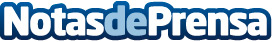 Blau Hotels lanza un nuevo diseño de marcaLa cadena hotelera se prepara para lanzar un diseño de marca nuevo que incluye un nuevo concepto de trabajo y relaciones tanto a nivel interno como externo que dan como resultado una filosofía mucho más abierta y cercana al público en la que el cliente siempre será el punto de atención con el fin de construir experiencias vacacionales que incluyan a la cadena y a los viajeros de un modo mucho más personalizado, moderno y adaptado a las preferencias de los huéspedesDatos de contacto:Contenido SEO609958705Nota de prensa publicada en: https://www.notasdeprensa.es/blau-hotels-lanza-un-nuevo-diseno-de-marca_1 Categorias: Baleares Entretenimiento Turismo Recursos humanos http://www.notasdeprensa.es